Складнауково-координаційної ради НТУ (МАН)на 2023-2024 н.р.:Голова Ради:Георгієва Н.А – заступник директора з  навчально-виховної роботи, координатор роботи з психології.Секретар Ради:Єребакан М.П.-  координатор роботи з аграрних наук.Члени Ради:Караванська М.А.- координатор роботи з історичного краєзнавство.Гудь Н.І. - координатор роботи з економікиВасюкова Т.М. - координатор роботи з історії.				        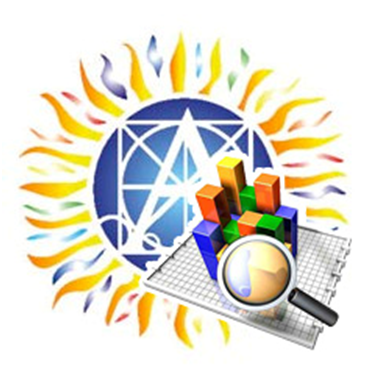 